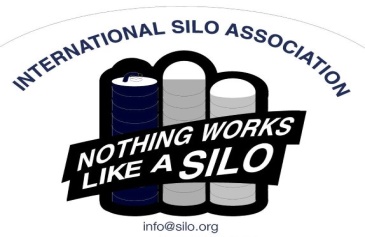 INTERNATIONAL SILO ASSOCIATION3939 South Central Ave, Rockford IL 61102Attn: Paul Antonou, Secretary, ISATel: 920-728-2573	Fax: 815-997-5114	Email: info@silo.org 	Website: www.silo.orgYou are invited to attend the 2022 International Silo Association annual meeting.  There is no charge for these meetings and lunch is included, but we do need your reservation ASAP.  Please RSVP with the ISA Administrator, Dianne Young at dianneyoung520@gmail.com or call or text 608-359-6348 to confirm how many are coming.___________________________________________________________________________________________8:30 am	Registration with Coffee Service and conversation9:00 am    	Welcome and Introductions/Attendee’s State of the Industry9:45 am    	DeMuth & State of the Industry Update10:00 am    	Marketing Update with the Administrator10:30 am  	Break11:00 am         Presentation by Bruce Johnson: Insurance Estimation  12:00 pm         Lunch 12:45 pm         Regional Highlights:		Midwest – Succession Planning Presentation by Bruce Johnson		East – Silo Fire Safety Presentation by Eric Rickenbach		Canada – African Trip Presentation by Russ Koch and		             – New Building Techniques Presentation by Elmer Gingrich1:30 pm	ISA Business Meeting2:00 pm	Award Presentation2:15 pm           Open Forum, Closing comments and AdjournMeeting Locations:                   Comfort Inn & Suites	                                  Tuesday, November 29th, 2022		 4822 E. Washington Ave. 			          Hotel Reservations: (608)-244-6265	 	Madison, WI USA 53704						Bird-in-Hand Family Restaurant	                     Wednesday, December 7th, 2022	 2760 Old Philadelphia Pike 			         Hotel Reservations: (717) 696-6730                    
Bird-in-Hand, PA USA 17505	The Inn of Waterloo & Conference Centre         Friday, December 9th, 2022		475 King Street N,				          Hotel Reservations: (519) 804 – 1130 x813Waterloo, ON N2J2Z5			          Toll Free (866) 875-6410 ***Please check your inventory of ISA literature and safety signs.  We will have safety signs and literature available at the meeting.